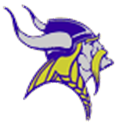 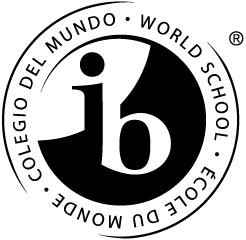 IB DIPLOMA PROGRAMMEAcademic Honesty Policy RationaleAcademic honesty is one of the foundations of the IB Diploma programme, and is closely linked to the IB mission statement and learner profile outlined below: IB Mission Statement The International Baccalaureate aims to develop inquiring, knowledgeable and caring young people who help to create a better and more peaceful world through intercultural understanding and respect. To this end the organization works with schools, governments and international organizations to develop challenging programs of international education and rigorous assessment. These programs encourage students across the world to become active, compassionate and lifelong learners who understand that other people, with their differences, can also be right. IB Learner Profile The aim of all IB programs is to develop internationally minded people who, recognizing their common humanity and shared guardianship of the planet, help to create a better and more peaceful world. IB learners strive to be: Inquirers, Knowledgeable, Thinkers, Communicators, Principled, Open-Minded, Caring, Risk-Takers, Balanced, Reflective.   School Philosophy, Principles and Practice The International Baccalaureate faculty at North Battleford Comprehensive High School work together to help students develop the characteristics of the IB learner profile. As role models, educators are to exemplify the characteristics of the learner profile, and, to show by example the values of moral academic practice. Educators at NBCHS seriously are committed to their responsibility to guide their pupils to act with integrity, and as a result to become accountable for their actions and the potential consequences of these actions.   All IB students are made aware of the school’s academic honesty policy during their grade 11 school year.  They and their parents must sign the document attached below confirming they have read and understood the General Regulations: Diploma Program. This document is given to all the parents. The document is signed at IB examination registration time in mid-November.  The policy clearly specifies what is defined as an authentic piece of work, and different forms of malpractice, such as plagiarism, collusion and various misconducts during an examination.  It also indicates the possible consequences of being found guilty of malpractice.  The signed document is kept on file by the IB coordinator for the period of students’ time in the programme.    	 	        ACADEMIC HONESTY  	POLICYThis document is to be read and signed by all students, and their parent/guardian, who participate in the IB Diploma Programme at NBCHS, and returned to Mr. Radchenko, IB coordinator. Academic honesty is a set of values and skills that promote personal integrity and good practice in teaching, learning and assessment. All students enrolled in the International Baccalaureate Programme at North Battleford are subject to General Regulations: Diploma Programme (Handbook of Procedures 2016). You are given a copy of this document in the information package. Please read this document carefully.Candidates are required to act in a responsible and ethical manner throughout their participation in the Diploma Program and examinations.  In particular, candidates must avoid any form of malpractice.  An authentic piece of work is one that is based on the candidate’s individual and original ideas with the ideas and work of others fully acknowledged. Consequently, all assignments, written or oral, completed by a candidate for assessment must exclusively use the student’s own words and expression. Where sources are used or referred to, such as in an essay or other piece of I.B. assessment whether in the form of direct quotation or paraphrase, such sources must be fully and appropriately recognized using the required method of referencing for a subject area. Definition of Malpractice The IBO defines malpractice as behaviour that results in, or may result in, the candidate or any other candidate gaining an unfair advantage in one or more assessment components.  Malpractice includes the following: Plagiarism:  this is defined as the representation of the ideas or work of another person as the candidate’s own. Collusion:  this is defined as supported malpractice by another candidate, as in allowing one’s work to be copied or submitted for assessment by another. Duplication of work:  this is defined as the presentation of the same work for different assessment components and/or IB diploma requirements. Any other behaviour that gains an unfair advantage for a candidate or that affects the results of another candidate (for example, taking unauthorized materials into an examination room, misconduct during an examination, falsifying data or CAS records, using on-line translators or other electronic devices, disclosure of information to and receipt of information from candidates about the content of an examination paper within 24 hours after a written examination.) Suspected Malpractice Protocol 1. If a teacher or IB examiner suspects that a student is guilty of some form of malpractice an investigation must occur.  The following steps are taken: The teacher will make a written statement indicating the evidence on which the allegation is based. The student will make a written statement. The parent/guardian will be informedIf the allegation is made on a school-based assessment, the teacher may consult the coordinator to determine what action should be taken.  If major allegations are made, the principal may also be consulted. Consequences of malpractice The International Baccalaureate Organization places takes great pride on ensuring academic honesty  academic honesty, and imposes penalties on a candidate found guilty of malpractice in order to ensure that the candidate does not gain an unfair advantage; to main the integrity of the examination session by excluding those candidates who have abused the system; and deter other candidates from taking the same action. A student in the IB Diploma Programme at North Battleford Comprehensive High School who is found guilty of academic malpractice may be subject to one or all the following consequences at the school:               No credit will be awarded for the summative assessment in question; A student may be required to complete a different summative assessment; The student may be required to discontinue in the IB class in question; The student may be required to discontinue in the IB Diploma Programme. The consequences imposed from the International Baccalaureate Organization are: If the final award committee decides that a case of malpractice has been established, no grade will be awarded in the subject(s) concerned.  No IB diploma will be awarded to the candidate, but a course certificate will be awarded for other subject(s) in which no malpractice has occurred.  Sources: This document was prepared based on:IB Diploma Programme Handbook of Procedures Academic Honesty Diploma ProgrammeIB Learner ProfileACADEMIC HONESTY CONTRACTPlease read the following statements, and write your name, signature, and date in the spaces provided. STUDENT to sign and date: I certify that ALL of the following are true: I have read and understand the IB General Regulations document given to me at IB examination registration. I understand and accept the definition and consequences of malpractice as presented in this document. If I am unsure about whether something constitutes plagiarism, I will consult my teacher BEFORE I submit an assignment.  I promise to submit only authentic, original work that is my own, and to acknowledge fully all sources used or referred to in my work. As a student in the IB Programme at North Battleford Comprehensive I will act in a accountable, honorable and principled manner.     Student Name:____________________________________________________Student Signature:  ________________________________________________ Date:  _________/________________/______________                       (day) 	    (month)                    (year) PARENT/GUARDIAN to sign and date: I certify that the following statement is true: 1. I have read and understand the IB General Regulations document provided in the registration package. I understand and accept the definition and consequences of malpractice as presented in this document. Parent/Guardian Name:  ____________________________________________Parent/Guardian Signature:  ________________________________________ Date:  _____________/_________________/_______________                 (day)                   (month)                     (year) 